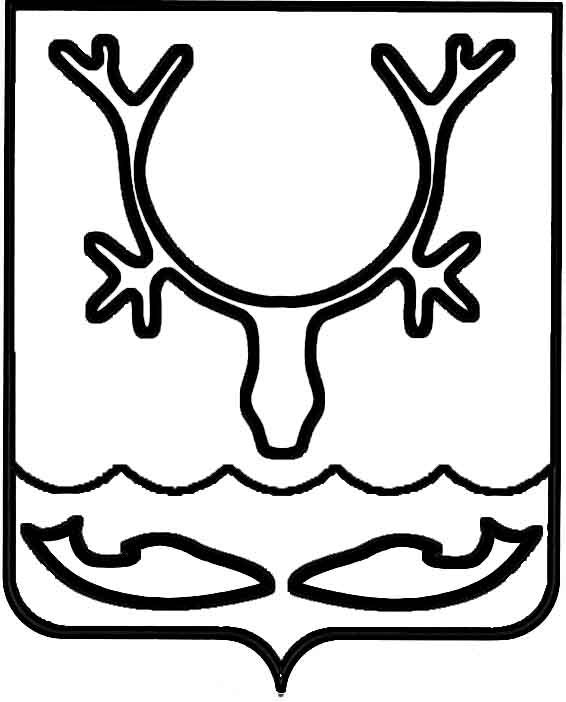 Администрация муниципального образования
"Городской округ "Город Нарьян-Мар"ПОСТАНОВЛЕНИЕО внесении изменений в муниципальную программу муниципального образования "Городской округ "Город Нарьян-Мар" "Формирование комфортной городской среды в муниципальном образовании "Городской округ "Город Нарьян-Мар"Руководствуясь статьей 179 Бюджетного кодекса Российской Федерации, Порядком разработки, реализации и оценки эффективности муниципальных программ муниципального образования "Городской округ "Город Нарьян-Мар", утвержденным постановлением Администрации МО "Городской округ "Город Нарьян-Мар" 
от 10.07.2018 № 453, в соответствии с решением Совета городского округа "Город Нарьян-Мар" от 09.12.2021 №271-р "О бюджете муниципального образования "Городской округ "Город Нарьян-Мар" на 2022 год и на плановый период 
2023 и 2024 годов" Администрация муниципального образования "Городской округ "Город Нарьян-Мар"П О С Т А Н О В Л Я Е Т:Внести изменения в муниципальную программу муниципального образования "Городской округ "Город Нарьян-Мар" "Формирование комфортной городской среды в муниципальном образовании "Городской округ "Город 
Нарьян-Мар", утвержденную постановлением Администрации МО "Городской округ "Город Нарьян-Мар" от 31.08.2018 № 586, согласно Приложению к настоящему постановлению.Настоящее постановление вступает в силу после его официального опубликования. Приложениек постановлению Администрации муниципального образования"Городской округ "Город Нарьян-Мар"от 29.12.2022 № 1695Изменения в муниципальную программу муниципального образования "Городской округ "Город Нарьян-Мар" "Формирование комфортной городской среды в муниципальном образовании "Городской округ "Город Нарьян-Мар"В паспорте муниципальной программы муниципального образования "Городской округ "Город Нарьян-Мар" "Формирование комфортной городской среды в муниципальном образовании "Городской округ "Город Нарьян-Мар" (далее – Программа) строку "Объемы и источники финансирования муниципальной программы" изложить в следующей редакции: "".В паспорте Подпрограммы 1 "Приоритетный проект "Формирование комфортной городской среды (благоустройство дворовых и общественных территорий)" (далее – подпрограмма 1) строку "Объемы и источники финансирования муниципальной программы" изложить в следующей редакции: "".Приложение № 2 к Программе изложить в следующей редакции:"Приложение № 2к муниципальной программемуниципального образования "Городской округ "Город Нарьян-Мар""Формирование комфортной городскойсреды в муниципальном образовании"Городской округ "Город Нарьян-Мар"Ресурсное обеспечение муниципальной программыМО "Городской округ "Город Нарьян-Мар" "Формирование комфортной городской среды в муниципальном образовании "Городской округ "Город Нарьян-Мар"Ответственный исполнитель: управление жилищно-коммунального хозяйства Администрации муниципального образования "Городской округ "Город Нарьян-Мар".".Приложение № 3 к Программе изложить в следующей редакции:"Приложение № 3к муниципальной программе муниципального образования "Городской округ "Город Нарьян-Мар" "Формирование комфортной городской среды в муниципальном образовании "Городской округ "Город Нарьян-Мар"Переченьмероприятий муниципальной программыМО "Городской округ "Город Нарьян-Мар" "Формирование комфортной городской среды в муниципальном образовании "Городской округ "Город Нарьян-Мар"Ответственный исполнитель: управление жилищно-коммунального хозяйства Администрации муниципального образования "Городской округ "Город Нарьян-Мар".".29.12.2022№1695Глава города Нарьян-Мара О.О. БелакОбъемы 
и источники финансирования муниципальной программыОбщий объем финансирования муниципальной программы составляет 407 055,21725 тыс. рублей, в том числе по годам:2019 год – 66587,2 тыс. руб.;2020 год – 51594,5 тыс. руб.;2021 год – 60329,75588 тыс. руб.;2022 год – 101896,26137 тыс. руб.; 2023 год – 62191,60000 тыс. руб.;2024 год – 64455,90000 тыс. руб.;2025 год – 0,00000 тыс. руб.Из них:объем финансирования муниципальной программы за счет средств 
из окружного бюджета составляет 349 959,61736 тыс. рублей, 
в том числе по годам:2019 год – 63 501,7 тыс. руб.;2020 год – 49 791,0 тыс. руб.;2021 год – 56472,36297 тыс. руб.;2022 год – 57346,55439 тыс. руб.; 2023 год – 60325,80000 тыс. руб.;2024 год – 62522,20000 тыс. руб.;2025 год – 0,00000 тыс. руб.;за счет средств бюджета МО "Городской округ "Город Нарьян-Мар" составляет 16 254,91305 тыс. рублей, в том числе по годам:2019 год – 2 877,0 тыс. руб.;2020 год – 1 749,9 тыс. руб.;2021 год – 3780,11183 тыс. руб.;2022 год – 4048,40122 тыс. руб.; 2023 год – 1865,80000 тыс. руб.;2024 год – 1933,70000 тыс. руб.;2025 год – 0,00000 тыс. руб.иные источники – 40 840,68684 тыс. рублей, в том числе по годам:2019 год – 208,5 тыс. руб.;2020 год – 53,6 тыс. руб.;2021 год – 77,28108 тыс. руб.;2022 год – 40 501,30576 тыс. руб.;2023 год – 0,00000 тыс. руб.;2024 год – 0,00000 тыс. руб.;2025 год – 0,00000 тыс. руб.Объемы и источники финансирования муниципальной подпрограммыОбщий объем финансирования подпрограммы 1 составляет 
385 867,14551 тыс. рублей, в том числе по годам:2019 год – 56277,9 тыс. руб.;2020 год – 42272,8 тыс. руб.;2021 год – 58772,68414 тыс. руб.;2022 год – 101896,26137 тыс. руб.; 2023 год – 62191,60000 тыс. руб.;2024 год – 64455,90000 тыс. руб.;2025 год – 0,00000 тыс. руб.Из них:объем финансирования подпрограммы 1 за счет средств 
из окружного бюджета составляет 330 917,61736 тыс. рублей, 
в том числе по годам:2019 год – 53501,7тыс. руб.;2020 год – 40749,0 тыс. руб.;2021 год – 56472,36297 тыс. руб.;2022 год – 57346,55439 тыс. руб.; 2023 год – 60325,80000 тыс. руб.;2024 год – 62522,20000 тыс. руб.;2025 год – 0,00000 тыс. руб.объем финансирования подпрограммы 1 за счет средств бюджета МО "Городской округ "Город Нарьян-Мар" составляет 
14108,84131 тыс. рублей, в том числе по годам:2019 год – 2567,7 тыс. руб.;2020 год – 1470,2 тыс. руб.;2021 год – 2223,04009 тыс. руб.;2022 год – 4048,40122 тыс. руб.; 2023 год – 1865,80000 тыс. руб.;2024 год – 1933,70000 тыс. руб.;2025 год – 0,00000 тыс. руб.иные источники – 40840, 68684 тыс. рублей, в том числе по годам:2019 год – 208,5 тыс. руб.;2020 год – 53,6 тыс. руб.;2021 год – 77,28108 тыс. руб.;2022 год – 40501, 30576 тыс. руб.;2023 год – 0,00000 тыс. руб.;2024 год – 0,00000 тыс. руб.;2025 год – 0,00000 тыс. руб.Наименование муниципальной программы (подпрограммы)Источник финансированияОбъемы финансирования, тыс. руб.Объемы финансирования, тыс. руб.Объемы финансирования, тыс. руб.Объемы финансирования, тыс. руб.Объемы финансирования, тыс. руб.Объемы финансирования, тыс. руб.Объемы финансирования, тыс. руб.Объемы финансирования, тыс. руб.Наименование муниципальной программы (подпрограммы)Источник финансированияВсего2019 год2020 год2021 год2022 год2023 год2024 год2025 годАБ12345678Муниципальная программа "Формирование комфортной городской среды 
в муниципальном образовании "Городской округ "Город 
Нарьян-Мар"Итого, в том числе:407055,2172566587,251594,560329,75588101896,2613762191,6000064455,900000,00000Муниципальная программа "Формирование комфортной городской среды 
в муниципальном образовании "Городской округ "Город 
Нарьян-Мар"окружной бюджет349959,6173663501,749791,056472,3629757346,5543960325,8000062522,200000,00000Муниципальная программа "Формирование комфортной городской среды 
в муниципальном образовании "Городской округ "Город 
Нарьян-Мар"городской бюджет16254,913052877,01749,93780,111834048,401221865,800001933,700000,00000Муниципальная программа "Формирование комфортной городской среды 
в муниципальном образовании "Городской округ "Город 
Нарьян-Мар"иные источники40840,68684208,553,677,2810840501,305760,000000,000000,00000Подпрограмма 1 "Приоритетный проект "Формирование комфортной городской среды (благоустройство дворовых 
и общественных территорий)"Итого, в том числе:385867,1455156277,942272,858772,68414101896,2613762191,6000064455,900000,00000Подпрограмма 1 "Приоритетный проект "Формирование комфортной городской среды (благоустройство дворовых 
и общественных территорий)"окружной бюджет330917,6173653501,740749,056472,3629757346,5543960325,8000062522,200000,00000Подпрограмма 1 "Приоритетный проект "Формирование комфортной городской среды (благоустройство дворовых 
и общественных территорий)"городской бюджет14108,841312567,71470,22223,040094048,401221865,800001933,700000,00000Подпрограмма 1 "Приоритетный проект "Формирование комфортной городской среды (благоустройство дворовых 
и общественных территорий)"иные источники40840,68684208,553,677,2810840501,305760,000000,000000,00000Подпрограмма 2 "Приоритетный проект "Формирование комфортной городской среды (благоустройство парков)"Итого, в том числе:21188,0717410309,39321,71557,071740,000000,000000,000000,00000Подпрограмма 2 "Приоритетный проект "Формирование комфортной городской среды (благоустройство парков)"окружной бюджет19042,0000010000,09042,00,000000,000000,000000,000000,00000Подпрограмма 2 "Приоритетный проект "Формирование комфортной городской среды (благоустройство парков)"городской бюджет2146,07174309,3279,71557,071740,000000,000000,000000,00000№ п/пНаименование мероприятияИсточник финансированияОбъемы финансирования, тыс. руб.Объемы финансирования, тыс. руб.Объемы финансирования, тыс. руб.Объемы финансирования, тыс. руб.Объемы финансирования, тыс. руб.Объемы финансирования, тыс. руб.Объемы финансирования, тыс. руб.Объемы финансирования, тыс. руб.№ п/пНаименование мероприятияИсточник финансированияВсего2019 год2020 год2021 год2022 год2023 год2024 год2025 годАБВ12345678Подпрограмма 1 "Приоритетный проект "Формирование комфортной городской среды (благоустройство дворовых и общественных территорий)"Подпрограмма 1 "Приоритетный проект "Формирование комфортной городской среды (благоустройство дворовых и общественных территорий)"Подпрограмма 1 "Приоритетный проект "Формирование комфортной городской среды (благоустройство дворовых и общественных территорий)"Подпрограмма 1 "Приоритетный проект "Формирование комфортной городской среды (благоустройство дворовых и общественных территорий)"Подпрограмма 1 "Приоритетный проект "Формирование комфортной городской среды (благоустройство дворовых и общественных территорий)"Подпрограмма 1 "Приоритетный проект "Формирование комфортной городской среды (благоустройство дворовых и общественных территорий)"Подпрограмма 1 "Приоритетный проект "Формирование комфортной городской среды (благоустройство дворовых и общественных территорий)"Подпрограмма 1 "Приоритетный проект "Формирование комфортной городской среды (благоустройство дворовых и общественных территорий)"Подпрограмма 1 "Приоритетный проект "Формирование комфортной городской среды (благоустройство дворовых и общественных территорий)"Подпрограмма 1 "Приоритетный проект "Формирование комфортной городской среды (благоустройство дворовых и общественных территорий)"1.1.Основное мероприятие: Благоустройство дворовых территорий итого, в том числе:0,000000,00,00,000000,000000,000000,000000,000001.1.Основное мероприятие: Благоустройство дворовых территорий окружной бюджет0,000000,00,00,000000,000000,000000,000000,000001.1.Основное мероприятие: Благоустройство дворовых территорий городской бюджет0,000000,00,00,000000,000000,000000,000000,000001.1.1.Поддержка муниципальных программ формирования современной городской средыитого, в том числе:0,000000,00,00,000000,000000,000000,000000,000001.1.1.Поддержка муниципальных программ формирования современной городской средыокружной бюджет0,000000,00,00,000000,000000,000000,000000,000001.1.2.Реализация проектов 
по благоустройству дворовых территорийитого, в том числе:0,000000,00,00,000000,000000,000000,000000,000001.1.2.Реализация проектов 
по благоустройству дворовых территорийгородской бюджет0,000000,00,00,000000,000000,000000,000000,00000Благоустройство дворовых территорий жилых домов в городе Нарьян-Мареитого, в том числе:0,000000,00,00,000000,000000,000000,000000,00000Благоустройство дворовых территорий жилых домов в городе Нарьян-Мареокружной бюджет0,000000,00,00,000000,000000,000000,000000,00000Благоустройство дворовых территорий жилых домов в городе Нарьян-Марегородской бюджет0,000000,00,00,000000,000000,000000,000000,000001.2.Основное мероприятие: Благоустройство общественных территорийитого, в том числе:0,000000,00,00,000000,000000,000000,000000,000001.2.Основное мероприятие: Благоустройство общественных территорийокружной бюджет0,000000,00,00,000000,000000,000000,000000,000001.2.Основное мероприятие: Благоустройство общественных территорийгородской бюджет0,000000,00,00,000000,000000,000000,000000,000001.2.1.Софинансирование расходных обязательств по благоустройству территорий (Реализация комплексных проектов по благоустройству общественных территорий)итого, в том числе:0,000000,00,00,000000,000000,000000,000000,000001.2.1.Софинансирование расходных обязательств по благоустройству территорий (Реализация комплексных проектов по благоустройству общественных территорий)окружной бюджет0,000000,00,00,000000,000000,000000,000000,000001.2.2.Реализация комплексных проектов по благоустройству общественных территорийитого, в том числе:0,000000,00,00,000000,000000,000000,000000,000001.2.2.Реализация комплексных проектов по благоустройству общественных территорийгородской бюджет0,000000,00,00,000000,000000,000000,000000,00000Обустройство общественной территории (район улицы Смидовича (вдоль улицы Победы 
от Вечного огня)). 
1 этапитого, в том числе:0,000000,00,00,000000,000000,000000,000000,00000Обустройство общественной территории (район улицы Смидовича (вдоль улицы Победы 
от Вечного огня)). 
1 этапокружной бюджет0,000000,00,00,000000,000000,000000,000000,00000Обустройство общественной территории (район улицы Смидовича (вдоль улицы Победы 
от Вечного огня)). 
1 этапгородской бюджет0,000000,00,00,000000,000000,000000,000000,00000Обустройство общественной территории (район улицы Смидовича (вдоль улицы Победы 
от Вечного огня)). 2этапитого, в том числе:0,000000,00,00,000000,000000,000000,000000,00000Обустройство общественной территории (район улицы Смидовича (вдоль улицы Победы 
от Вечного огня)). 2этапокружной бюджет0,000000,00,00,000000,000000,000000,000000,00000Обустройство общественной территории (район улицы Смидовича (вдоль улицы Победы 
от Вечного огня)). 2этапгородской бюджет0,000000,00,00,000000,000000,000000,000000,000001.3.Основное мероприятие: Региональный проект Ненецкого автономного округа "Формирование комфортной городской среды"итого, в том числе:83574,9000017497,716184,312160,4000012128,3000012128,3000013475,900000,000001.3.Основное мероприятие: Региональный проект Ненецкого автономного округа "Формирование комфортной городской среды"окружной бюджет81067,4000016972,815698,711795,5000011764,4000011764,4000013071,600000,000001.3.Основное мероприятие: Региональный проект Ненецкого автономного округа "Формирование комфортной городской среды"городской бюджет2507,50000524,9485,6364,90000363,90000363,90000404,300000,000001.3.1.Софинансирование расходных обязательств по реализации программ формирования современной городской средыитого, в том числе:81067,4000016972,815698,711795,5000011764,4000011764,4000013071,600000,000001.3.1.Софинансирование расходных обязательств по реализации программ формирования современной городской средыокружной бюджет81067,4000016972,815698,711795,5000011764,4000011764,4000013071,600000,000001.3.2.Реализация программ формирования современной городской средыитого, в том числе:2507,50000524,9485,6364,90000363,90000363,90000404,300000,000001.3.2.Реализация программ формирования современной городской средыгородской бюджет2507,50000524,9485,6364,90000363,90000363,90000404,300000,00000Устройство спортивной игровой площадки по пер. Рождественский в районе д. 16 итого, в том числе:8113,300008113,30,00,000000,000000,000000,000000,00000Устройство спортивной игровой площадки по пер. Рождественский в районе д. 16 окружной бюджет7869,900007869,90,00,000000,000000,000000,000000,00000Устройство спортивной игровой площадки по пер. Рождественский в районе д. 16 городской бюджет243,40000243,40,00,000000,000000,000000,000000,00000Обустройство общественной территории 
на пересечении 
ул. Ненецкой 
и ул. Смидовича 
в районе Центра занятостиитого, в том числе:9384,400009384,40,00,000000,000000,000000,000000,00000Обустройство общественной территории 
на пересечении 
ул. Ненецкой 
и ул. Смидовича 
в районе Центра занятостиокружной бюджет9102,900009102,90,00,000000,000000,000000,000000,00000Обустройство общественной территории 
на пересечении 
ул. Ненецкой 
и ул. Смидовича 
в районе Центра занятостигородской бюджет281,50000281,50,00,000000,000000,000000,000000,00000Обустройство общественной территории в районе перекрестка 
ул. Меньшикова 
и ул. 60-лет СССРитого, в том числе:8092,100000,08092,10,000000,000000,000000,000000,00000Обустройство общественной территории в районе перекрестка 
ул. Меньшикова 
и ул. 60-лет СССРокружной бюджет7849,300000,07849,30,000000,000000,000000,000000,00000Обустройство общественной территории в районе перекрестка 
ул. Меньшикова 
и ул. 60-лет СССРгородской бюджет242,800000,0242,80,000000,000000,000000,000000,00000Обустройство общественной территории в районе 
ул. Комсомольская 
и Бондарнаяитого, в том числе:8092,200000,08092,20,000000,000000,000000,000000,00000Обустройство общественной территории в районе 
ул. Комсомольская 
и Бондарнаяокружной бюджет7849,400000,07849,40,000000,000000,000000,000000,00000Обустройство общественной территории в районе 
ул. Комсомольская 
и Бондарнаягородской бюджет242,800000,0242,80,000000,000000,000000,000000,00000Обустройство спортивного игрового кластера в районе 
ул. Строительная, 
д.10, 11итого, в том числе:6080,200000,00,06080,200000,000000,000000,000000,00000Обустройство спортивного игрового кластера в районе 
ул. Строительная, 
д.10, 11окружной бюджет5897,750000,00,05897,750000,000000,000000,000000,00000Обустройство спортивного игрового кластера в районе 
ул. Строительная, 
д.10, 11городской бюджет182,450000,00,0182,450000,000000,000000,000000,00000Обустройство детской игровой площадки в районе ДС "Радуга"итого, в том числе:6080,200000,00,06080,200000,000000,000000,000000,00000Обустройство детской игровой площадки в районе ДС "Радуга"окружной бюджет5897,750000,00,05897,750000,000000,000000,000000,00000Обустройство детской игровой площадки в районе ДС "Радуга"городской бюджет182,450000,00,0182,450000,000000,000000,000000,00000Обустройство стоянки около ДС 
на ул. Швецоваитого, в том числе:0,000000,00,00,000000,000000,000000,000000,00000Обустройство стоянки около ДС 
на ул. Швецоваокружной бюджет0,000000,00,00,000000,000000,000000,000000,00000Обустройство стоянки около ДС 
на ул. Швецовагородской бюджет0,000000,00,00,000000,000000,000000,000000,00000Благоустройство территории в районе 
ул. Рыбников, д. 6Б, 3Битого, в том числе:12128,300000,00,00,0000012128,300000,000000,000000,00000Благоустройство территории в районе 
ул. Рыбников, д. 6Б, 3Бокружной бюджет11764,400000,00,00,0000011764,400000,000000,000000,00000Благоустройство территории в районе 
ул. Рыбников, д. 6Б, 3Бгородской бюджет363,900000,00,00,00000363,900000,000000,000000,00000Обустройство рекреационной зоны 
в районе метеостанцииитого, в том числе:0,000000,00,00,000000,000000,000000,000000,00000Обустройство рекреационной зоны 
в районе метеостанцииокружной бюджет0,000000,00,00,000000,000000,000000,000000,00000Обустройство рекреационной зоны 
в районе метеостанциигородской бюджет0,000000,00,00,000000,000000,000000,000000,00000Обустройство прогулочной зоны 
в микрорайоне Сахалин (Сахалинский лес)итого, в том числе:6064,150000,00,00,000000,000006064,150000,000000,00000Обустройство прогулочной зоны 
в микрорайоне Сахалин (Сахалинский лес)окружной бюджет5882,200000,00,00,000000,000005882,200000,000000,00000Обустройство прогулочной зоны 
в микрорайоне Сахалин (Сахалинский лес)городской бюджет181,950000,00,00,000000,00000181,950000,000000,00000Благоустройство общественной территории в районе МКД № 34 по ул. Первомайской, №3и №5 по ул. им. В.И. Ленина"итого, в том числе:6064,150000,00,00,000000,000006064,150000,000000,00000Благоустройство общественной территории в районе МКД № 34 по ул. Первомайской, №3и №5 по ул. им. В.И. Ленина"окружной бюджет5882,200000,00,00,000000,000005882,200000,000000,00000Благоустройство общественной территории в районе МКД № 34 по ул. Первомайской, №3и №5 по ул. им. В.И. Ленина"городской бюджет181,950000,00,00,000000,00000181,950000,000000,000001.4.Основное мероприятие: Благоустройство территорийитого, в том числе:244753,9000035115,124192,743103,9000041298,9000050063,3000050980,000000,000001.4.Основное мероприятие: Благоустройство территорийокружной бюджет237410,9000034061,623466,741810,7000040059,9000048561,4000049450,600000,000001.4.Основное мероприятие: Благоустройство территорийгородской бюджет7343,000001053,5726,01293,200001239,000001501,900001529,400000,000001.4.1.Cофинансирование расходных обязательств по благоустройству территорий (Реализация мероприятий 
по благоустройству территорий)итого, в том числе:237410,9000034061,623466,741810,7000040059,9000048561,4000049450,600000,000001.4.1.Cофинансирование расходных обязательств по благоустройству территорий (Реализация мероприятий 
по благоустройству территорий)окружной бюджет237410,9000034061,623466,741810,740059,9000048561,4000049450,600000,000001.4.2.Реализация мероприятий 
по благоустройству территорийитого, в том числе:7343,000001053,5726,01293,200001239,000001501,900001529,400000,000001.4.2.Реализация мероприятий 
по благоустройству территорийгородской бюджет7343,000001053,5726,01293,200001239,000001501,900001529,400000,00000Обустройство общественной территории 
на пересечении 
ул. Ненецкой 
и ул. Смидовича 
в районе Центра занятостиитого, в том числе:9998,200009998,20,00,000000,000000,000000,000000,00000Обустройство общественной территории 
на пересечении 
ул. Ненецкой 
и ул. Смидовича 
в районе Центра занятостиокружной бюджет9698,300009698,30,00,000000,000000,000000,000000,00000Обустройство общественной территории 
на пересечении 
ул. Ненецкой 
и ул. Смидовича 
в районе Центра занятостигородской бюджет299,90000299,90,00,000000,000000,000000,000000,00000Обустройство общественной территории в районе средней школы № 5  итого, в том числе:15532,2000015532,20,00,000000,000000,000000,000000,00000Обустройство общественной территории в районе средней школы № 5  окружной бюджет15066,2000015066,20,00,000000,000000,000000,000000,00000Обустройство общественной территории в районе средней школы № 5  городской бюджет466,00000466,00,00,000000,000000,000000,000000,00000Благоустройство общественной территории в районе строения № 6 
по ул. им. В.И.Ленина 
в городе Нарьян-Маре итого, в том числе:9584,700009584,70,00,000000,000000,000000,000000,00000Благоустройство общественной территории в районе строения № 6 
по ул. им. В.И.Ленина 
в городе Нарьян-Маре окружной бюджет9297,100009297,10,00,000000,000000,000000,000000,00000Благоустройство общественной территории в районе строения № 6 
по ул. им. В.И.Ленина 
в городе Нарьян-Маре городской бюджет287,60000287,60,00,000000,000000,000000,000000,00000Обустройство общественной территории в районе перекрестка 
ул. Меньшикова 
и ул. 60-лет СССРитого, в том числе:8817,800000,08817,80,000000,000000,000000,000000,00000Обустройство общественной территории в районе перекрестка 
ул. Меньшикова 
и ул. 60-лет СССРокружной бюджет8553,100000,08553,10,000000,000000,000000,000000,00000Обустройство общественной территории в районе перекрестка 
ул. Меньшикова 
и ул. 60-лет СССРгородской бюджет264,700000,0264,70,000000,000000,000000,000000,00000Обустройство общественной территории в районе 
ул. Комсомольская 
и Бондарнаяитого, в том числе:3342,000000,03342,00,000000,000000,000000,000000,00000Обустройство общественной территории в районе 
ул. Комсомольская 
и Бондарнаяокружной бюджет3241,700000,03241,70,000000,000000,000000,000000,00000Обустройство общественной территории в районе 
ул. Комсомольская 
и Бондарнаягородской бюджет100,300000,0100,30,000000,000000,000000,000000,00000Устройство дополнительных игровых элементов 
и безопасного покрытия на детской игровой площадке в районе МКД 33Б по ул. им. В.И. Ленина 
в г. Нарьян-Мареитого, в том числе:2450,000000,02450,00,000000,000000,000000,000000,00000Устройство дополнительных игровых элементов 
и безопасного покрытия на детской игровой площадке в районе МКД 33Б по ул. им. В.И. Ленина 
в г. Нарьян-Мареокружной бюджет2376,500000,02376,50,000000,000000,000000,000000,00000Устройство дополнительных игровых элементов 
и безопасного покрытия на детской игровой площадке в районе МКД 33Б по ул. им. В.И. Ленина 
в г. Нарьян-Марегородской бюджет73,500000,073,50,000000,000000,000000,000000,00000Установка малых архитектурных форм с организацией подсветки в районе строения №6 по ул. им. В.И. Ленинаитого, в том числе:1204,000000,01204,00,000000,000000,000000,000000,00000Установка малых архитектурных форм с организацией подсветки в районе строения №6 по ул. им. В.И. Ленинаокружной бюджет1167,900000,01167,90,000000,000000,000000,000000,00000Установка малых архитектурных форм с организацией подсветки в районе строения №6 по ул. им. В.И. Ленинагородской бюджет36,100000,036,10,000000,000000,000000,000000,00000Обустройство спортивного игрового кластера в районе 
ул. Строительная, 
д.10, 11итого, в том числе:14239,825040,00,014239,825040,000000,000000,000000,00000Обустройство спортивного игрового кластера в районе 
ул. Строительная, 
д.10, 11окружной бюджет13812,630290,00,013812,630290,000000,000000,000000,00000Обустройство спортивного игрового кластера в районе 
ул. Строительная, 
д.10, 11городской бюджет427,194750,00,0427,194750,000000,000000,000000,00000Обустройство детской игровой площадки 
в районе ДС "Радуга"итого, в том числе:14645,548010,00,014645,548010,000000,000000,000000,00000Обустройство детской игровой площадки 
в районе ДС "Радуга"окружной бюджет14206,098570,00,014206,098570,000000,000000,000000,00000Обустройство детской игровой площадки 
в районе ДС "Радуга"городской бюджет439,449440,00,0439,449440,000000,000000,000000,00000Обустройство стоянки около ДС 
на ул. Швецоваитого, в том числе:14218,526950,00,014218,526950,000000,000000,000000,00000Обустройство стоянки около ДС 
на ул. Швецоваокружной бюджет13791,971140,00,013791,971140,000000,000000,000000,00000Обустройство стоянки около ДС 
на ул. Швецовагородской бюджет426,555810,00,0426,555810,000000,000000,000000,00000Благоустройство территории в районе 
ул. Рыбников, д.6Б, 3Битого, в том числе:36221,195570,00,00,0000036221,195570,000000,000000,00000Благоустройство территории в районе 
ул. Рыбников, д.6Б, 3Бокружной бюджет35134,559700,00,00,0000035134,559700,000000,000000,00000Благоустройство территории в районе 
ул. Рыбников, д.6Б, 3Бгородской бюджет1086,635870,00,00,000001086,635870,000000,000000,00000Обустройство рекреационной зоны 
в районе метеостанцииитого, в том числе:4494,962000,00,00,000004777,704430,000000,000000,00000Обустройство рекреационной зоны 
в районе метеостанцииокружной бюджет134,848860,00,00,000004634,34030,000000,000000,00000Обустройство рекреационной зоны 
в районе метеостанциигородской бюджет282,742430,00,00,00000143,364130,000000,000000,00000Благоустройство территории парка "Юбилейный" в районе ул. Рыбников 
в г. Нарьян-Маре. Расширение пешеходной зоныитого, в том числе:282,742430,00,00,000000,000000,000000,000000,00000Благоустройство территории парка "Юбилейный" в районе ул. Рыбников 
в г. Нарьян-Маре. Расширение пешеходной зоныокружной бюджет274,227160,00,00,000000,000000,000000,000000,00000Благоустройство территории парка "Юбилейный" в районе ул. Рыбников 
в г. Нарьян-Маре. Расширение пешеходной зоныгородской бюджет8,515270,00,00,000000,000000,000000,000000,00000Обустройство прогулочной зоны 
в микрорайоне Сахалин (Сахалинский лес)итого, в том числе:1504,064000,00,00,000000,000001504,064000,000000,00000Обустройство прогулочной зоны 
в микрорайоне Сахалин (Сахалинский лес)окружной бюджет1458,942080,00,00,000000,000001458,942080,000000,00000Обустройство прогулочной зоны 
в микрорайоне Сахалин (Сахалинский лес)городской бюджет45,121920,00,00,000000,0000045,121920,000000,00000Благоустройство общественной территории в районе МКД № 34 
по ул. Первомайской, №3и №5 
по ул. им. В.И. Ленина"итого, в том числе:28819,550800,00,00,000000,0000028819,550800,000000,00000Благоустройство общественной территории в районе МКД № 34 
по ул. Первомайской, №3и №5 
по ул. им. В.И. Ленина"окружной бюджет27954,964280,00,00,000000,0000027954,964280,000000,00000Благоустройство общественной территории в районе МКД № 34 
по ул. Первомайской, №3и №5 
по ул. им. В.И. Ленина"городской бюджет864,586520,00,00,000000,00000864,586520,000000,00000Обустройство территорий жилых домов: по ул. М. Баева 
в районе д. 1, д. 2, д. 4 
в городе Нарьян-Мареитого, в том числе:0,000000,00,00,000000,000000,000000,000000,00000Обустройство территорий жилых домов: по ул. М. Баева 
в районе д. 1, д. 2, д. 4 
в городе Нарьян-Мареокружной бюджет0,000000,00,00,000000,000000,000000,000000,00000Обустройство территорий жилых домов: по ул. М. Баева 
в районе д. 1, д. 2, д. 4 
в городе Нарьян-Марегородской бюджет0,000000,00,00,000000,000000,000000,000000,00000Обустройство территорий жилых домов по ул. Явтысого в районе д. 3, д. 3А, д.5А в городе Нарьян-Мареитого, в том числе:0,000000,00,00,000000,000000,000000,000000,00000Обустройство территорий жилых домов по ул. Явтысого в районе д. 3, д. 3А, д.5А в городе Нарьян-Мареокружной бюджет0,000000,00,00,000000,000000,000000,000000,00000Обустройство территорий жилых домов по ул. Явтысого в районе д. 3, д. 3А, д.5А в городе Нарьян-Марегородской бюджет0,000000,00,00,000000,000000,000000,000000,00000Обустройство территорий жилых домов по ул. Выучейского в районе д. 22 и ул. Ненецкая, 
д. 2, д. 4 в городе Нарьян-Мареитого, в том числе:16993,333320,00,00,000000,000000,0000016993,333320,00000Обустройство территорий жилых домов по ул. Выучейского в районе д. 22 и ул. Ненецкая, 
д. 2, д. 4 в городе Нарьян-Мареокружной бюджет16483,533320,00,00,000000,000000,0000016483,533320,00000Обустройство территорий жилых домов по ул. Выучейского в районе д. 22 и ул. Ненецкая, 
д. 2, д. 4 в городе Нарьян-Марегородской бюджет509,800000,00,00,000000,000000,00000509,800000,00000Разработка проекта 
по обустройству спортивного игрового кластера в районе 
ул. Строительная, д.10,11итого, в том числе:198,600000,0198,60,000000,000000,000000,000000,00000Разработка проекта 
по обустройству спортивного игрового кластера в районе 
ул. Строительная, д.10,11окружной бюджет192,600000,0192,60,000000,000000,000000,000000,00000Разработка проекта 
по обустройству спортивного игрового кластера в районе 
ул. Строительная, д.10,11городской бюджет6,000000,06,00,000000,000000,000000,000000,00000Разработка проекта 
по обустройству детской игровой площадки в районе 
ДС "Радуга"итого, в том числе:198,600000,0198,60,000000,000000,000000,000000,00000Разработка проекта 
по обустройству детской игровой площадки в районе 
ДС "Радуга"окружной бюджет192,600000,0192,60,000000,000000,000000,000000,00000Разработка проекта 
по обустройству детской игровой площадки в районе 
ДС "Радуга"городской бюджет6,000000,06,00,000000,000000,000000,000000,00000Разработка проекта по обустройству стоянки около ДС 
на ул. Швецоваитого, в том числе:198,600000,0198,60,000000,000000,000000,000000,00000Разработка проекта по обустройству стоянки около ДС 
на ул. Швецоваокружной бюджет192,600000,0192,60,000000,000000,000000,000000,00000Разработка проекта по обустройству стоянки около ДС 
на ул. Швецовагородской бюджет6,000000,06,00,000000,000000,000000,000000,00000Благоустройство общественной территории, район центральной аптеки 
по ул. им. Пырерки, 
д. 15, г. Нарьян-Маритого, в том числе:7783,100000,07783,10,000000,000000,000000,000000,00000Благоустройство общественной территории, район центральной аптеки 
по ул. им. Пырерки, 
д. 15, г. Нарьян-Марокружной бюджет7549,700000,07549,70,000000,000000,000000,000000,00000Благоустройство общественной территории, район центральной аптеки 
по ул. им. Пырерки, 
д. 15, г. Нарьян-Маргородской бюджет233,400000,0233,40,000000,000000,000000,000000,00000Устройство автомобильной стоянки в районе МКД №8 по пр. им. Капитана Матросоваитого, в том числе:18986,018530,00,00,000000,0000018986,018530,000000,00000Устройство автомобильной стоянки в районе МКД №8 по пр. им. Капитана Матросоваокружной бюджет18416,436970,00,00,000000,0000018416,436970,000000,00000Устройство автомобильной стоянки в районе МКД №8 по пр. им. Капитана Матросовагородской бюджет569,581560,00,00,000000,00000569,581560,000000,00000Обустройство стоянки около ДС 
на ул. Швецова (2 этап)итого, в том числе:33986,666680,00,00,000000,000000,0000033986,666680,00000Обустройство стоянки около ДС 
на ул. Швецова (2 этап)окружной бюджет32967,066680,00,00,000000,000000,0000032967,066680,00000Обустройство стоянки около ДС 
на ул. Швецова (2 этап)городской бюджет1019,600000,00,00,000000,000000,000001019,600000,00000Разработка дизайн-проектов на планируемые объекты благоустройства, определённые рейтинговым голосованиемитого, в том числе:1053,666670,00,00,00000300,00000753,666670,000000,00000Разработка дизайн-проектов на планируемые объекты благоустройства, определённые рейтинговым голосованиемокружной бюджет1022,056670,00,00,00000291,00000731,056670,000000,00000Разработка дизайн-проектов на планируемые объекты благоустройства, определённые рейтинговым голосованиемгородской бюджет31,610000,00,00,000009,0000022,610000,000000,000001.5.Основное мероприятие: Обеспечение разработки проектов, согласования и оформление требований (разрешений) 
по объектам благоустройстваитого, в том числе:506,29237451,643,63,000008,092370,000000,000000,000001.5.Основное мероприятие: Обеспечение разработки проектов, согласования и оформление требований (разрешений) 
по объектам благоустройствагородской бюджет506,29237451,643,63,000008,092370,000000,000000,000001.5.1.Расходы на проекты, согласование и оформление требований (разрешений)итого, в том числе:506,29237451,643,63,000008,092370,000000,000000,000001.5.1.Расходы на проекты, согласование и оформление требований (разрешений)городской бюджет506,29237451,643,63,000008,092370,000000,000000,00000Разработка дизайн-проектовитого, в том числе:36,6000036,60,00,000000,000000,000000,000000,00000Разработка дизайн-проектовгородской бюджет36,6000036,60,00,000000,000000,000000,000000,00000Согласование проектовитого, в том числе:469,69237415,043,63,000008,092370,000000,000000,00000Согласование проектовгородской бюджет469,69237415,043,63,000008,092370,000000,000000,000001.6.Основное мероприятие: Реализация проектов 
по поддержке местных инициатив  итого, в том числе:16901,212143213,51852,23505,384148330,128000,000000,000000,000001.6.Основное мероприятие: Реализация проектов 
по поддержке местных инициатив  окружной бюджет12439,317362467,31583,62866,162975522,254390,000000,000000,000001.6.Основное мероприятие: Реализация проектов 
по поддержке местных инициатив  городской бюджет3752,04894537,7215,0561,940092437,408850,000000,000000,000001.6.Основное мероприятие: Реализация проектов 
по поддержке местных инициатив  иные источники709,84584208,553,677,28108370,464760,000000,000000,000001.6.1.Субсидии бюджетам муниципальных образований Ненецкого автономного округа 
на реализацию проектов по поддержке местных инициатив итого, в том числе:12439,317362467,31583,62866,162975522,254390,000000,000000,000001.6.1.Субсидии бюджетам муниципальных образований Ненецкого автономного округа 
на реализацию проектов по поддержке местных инициатив окружной бюджет12439,317362467,31583,62866,162975522,254390,000000,000000,000001.6.2.Софинансирование расходных обязательств по реализации проекта по поддержке местных инициативитого, в том числе:3752,04894537,7215,0561,940092437,408850,000000,000000,000001.6.2.Софинансирование расходных обязательств по реализации проекта по поддержке местных инициативгородской бюджет3752,04894537,7215,0561,940092437,408850,000000,000000,000001.6.3.Софинансирование расходных обязательств по реализации проекта по поддержке местных инициатив за счет денежных средств физических и юридических лиц, в том числе добровольных пожертвованийитого, в том числе:709,84584208,553,677,28108370,464760,000000,000000,000001.6.3.Софинансирование расходных обязательств по реализации проекта по поддержке местных инициатив за счет денежных средств физических и юридических лиц, в том числе добровольных пожертвованийиные источники709,84584208,553,677,28108370,464760,000000,000000,00000Благоустройство территории в районе 
д. № 42 по ул. им. 60 лет Октября итого, в том числе:1345,300001345,30,00,000000,000000,000000,000000,00000Благоустройство территории в районе 
д. № 42 по ул. им. 60 лет Октября окружной бюджет887,80000887,80,00,000000,000000,000000,000000,00000Благоустройство территории в районе 
д. № 42 по ул. им. 60 лет Октября городской бюджет306,50000306,50,00,000000,000000,000000,000000,00000Благоустройство территории в районе 
д. № 42 по ул. им. 60 лет Октября иные источники151,00000151,00,00,000000,000000,000000,000000,00000Благоустройство территории дома № 5 по улице им. В.И. Ленинаитого, в том числе:1005,700001005,70,00,000000,000000,000000,000000,00000Благоустройство территории дома № 5 по улице им. В.И. Ленинаокружной бюджет867,50000867,50,00,000000,000000,000000,000000,00000Благоустройство территории дома № 5 по улице им. В.И. Ленинагородской бюджет125,70000125,70,00,000000,000000,000000,000000,00000Благоустройство территории дома № 5 по улице им. В.И. Ленинаиные источники12,5000012,50,00,000000,000000,000000,000000,00000Спортивная площадка 
в районе улицы Мурманская, 15итого, в том числе:1564,50000862,5702,00,000000,000000,000000,000000,00000Спортивная площадка 
в районе улицы Мурманская, 15окружной бюджет1289,80000712,0577,80,000000,000000,000000,000000,00000Спортивная площадка 
в районе улицы Мурманская, 15городской бюджет191,10000105,585,60,000000,000000,000000,000000,00000Спортивная площадка 
в районе улицы Мурманская, 15иные источники83,6000045,038,60,000000,000000,000000,000000,00000Благоустройство 
и освещение дворовой территории дома № 34 по ул. Первомайская города Нарьян-Мара, 
1 этапитого, в том числе:1066,000000,01066,00,000000,000000,000000,000000,00000Благоустройство 
и освещение дворовой территории дома № 34 по ул. Первомайская города Нарьян-Мара, 
1 этапокружной бюджет921,600000,0921,60,000000,000000,000000,000000,00000Благоустройство 
и освещение дворовой территории дома № 34 по ул. Первомайская города Нарьян-Мара, 
1 этапгородской бюджет129,400000,0129,40,000000,000000,000000,000000,00000Благоустройство 
и освещение дворовой территории дома № 34 по ул. Первомайская города Нарьян-Мара, 
1 этапиные источники15,000000,015,00,000000,000000,000000,000000,00000Детская спортивная площадка в микрорайоне "Старый аэропорт"итого, в том числе:84,200000,084,20,000000,000000,000000,000000,00000Детская спортивная площадка в микрорайоне "Старый аэропорт"окружной бюджет84,200000,084,20,000000,000000,000000,000000,00000Детская спортивная площадка в микрорайоне "Старый аэропорт"городской бюджет0,000000,00,00,000000,000000,000000,000000,00000Детская спортивная площадка в микрорайоне "Старый аэропорт"иные источники0,000000,00,00,000000,000000,000000,000000,00000Детская спортивная площадка 
по ул. Российская, 
г. Нарьян-Маритого, в том числе:1132,799830,00,01132,799830,000000,000000,000000,00000Детская спортивная площадка 
по ул. Российская, 
г. Нарьян-Марокружной бюджет823,531350,00,0823,531350,000000,000000,000000,00000Детская спортивная площадка 
по ул. Российская, 
г. Нарьян-Маргородской бюджет293,281510,00,0293,281510,000000,000000,000000,00000Детская спортивная площадка 
по ул. Российская, 
г. Нарьян-Мариные источники15,986970,00,015,986970,000000,000000,000000,00000Благоустройство дворовой территории дома № 34 по улице Первомайской города Нарьян-Мара, 2 этапитого, в том числе:978,888680,00,0978,888680,000000,000000,000000,00000Благоустройство дворовой территории дома № 34 по улице Первомайской города Нарьян-Мара, 2 этапокружной бюджет832,414880,00,0832,414880,000000,000000,000000,00000Благоустройство дворовой территории дома № 34 по улице Первомайской города Нарьян-Мара, 2 этапгородской бюджет111,885550,00,0111,885550,000000,000000,000000,00000Благоустройство дворовой территории дома № 34 по улице Первомайской города Нарьян-Мара, 2 этапиные источники34,588250,00,034,588250,000000,000000,000000,00000Благоустройство сквера в районе улицы Мурманская, д. 15итого, в том числе:802,816670,00,0802,816670,000000,000000,000000,00000Благоустройство сквера в районе улицы Мурманская, д. 15окружной бюджет699,834000,00,0699,834000,000000,000000,000000,00000Благоустройство сквера в районе улицы Мурманская, д. 15городской бюджет91,982670,00,091,982670,000000,000000,000000,00000Благоустройство сквера в районе улицы Мурманская, д. 15иные источники11,000000,00,011,000000,000000,000000,000000,00000Первый этап в создании детской игровой спортивной площадки 
в микрорайоне "Малый Качгорт"итого, в том числе:590,878960,00,0590,878960,000000,000000,000000,00000Первый этап в создании детской игровой спортивной площадки 
в микрорайоне "Малый Качгорт"окружной бюджет510,382740,00,0510,382740,000000,000000,000000,00000Первый этап в создании детской игровой спортивной площадки 
в микрорайоне "Малый Качгорт"городской бюджет64,790360,00,064,790360,000000,000000,000000,00000Первый этап в создании детской игровой спортивной площадки 
в микрорайоне "Малый Качгорт"иные источники15,705860,00,015,705860,000000,000000,000000,00000Благоустройство и освещение дворовой территории дома 22
по улице Выучейского города Нарьян-Мараитого, в том числе:2337,860400,00,00,000002337,860400,000000,000000,00000Благоустройство и освещение дворовой территории дома 22
по улице Выучейского города Нарьян-Мараокружной бюджет1737,860400,00,00,000001737,860400,000000,000000,00000Благоустройство и освещение дворовой территории дома 22
по улице Выучейского города Нарьян-Марагородской бюджет360,000000,00,00,00000360,000000,000000,000000,00000Благоустройство и освещение дворовой территории дома 22
по улице Выучейского города Нарьян-Мараиные источники240,000000,00,00,00000240,000000,000000,000000,00000Благоустройство дворовой территории домов 10, 12 и 14 
по улице Выучейского города Нарьян-Мараитого, в том числе:2292,267600,00,00,000002292,267600,000000,000000,00000Благоустройство дворовой территории домов 10, 12 и 14 
по улице Выучейского города Нарьян-Мараокружной бюджет1927,428390,00,00,000001927,428390,000000,000000,00000Благоустройство дворовой территории домов 10, 12 и 14 
по улице Выучейского города Нарьян-Марагородской бюджет239,974450,00,00,00000239,974450,000000,000000,00000Благоустройство дворовой территории домов 10, 12 и 14 
по улице Выучейского города Нарьян-Мараиные источники124,864760,00,00,00000124,864760,000000,000000,00000Второй этап в создании детской игровой спортивной площадки 
в микрорайоне "Малый Качгорт"итого, в том числе:3700,000000,00,00,000003700,000000,000000,000000,00000Второй этап в создании детской игровой спортивной площадки 
в микрорайоне "Малый Качгорт"окружной бюджет1856,965600,00,00,000001856,965600,000000,000000,00000Второй этап в создании детской игровой спортивной площадки 
в микрорайоне "Малый Качгорт"городской бюджет1837,434400,00,00,000001837,434400,000000,000000,00000Второй этап в создании детской игровой спортивной площадки 
в микрорайоне "Малый Качгорт"иные источники5,600000,00,00,000005,600000,000000,000000,000001.7Основное мероприятие: Реализация мероприятий за счет денежных средств недропользователей 
в рамках исполнения Соглашений о сотрудничествеитого, в том числе:40130,841000,00,00,040130,841000,000000,000000,000001.7Основное мероприятие: Реализация мероприятий за счет денежных средств недропользователей 
в рамках исполнения Соглашений о сотрудничествеиные источники40130,841000,00,00,0000040130,841000,000000,000000,000001.7.1Реализация мероприятий 
в соответствии 
с Порядком организации исполнения соглашений об участии недропользователей 
в социально-экономическом развитии Ненецкого автономного округа 
в системе исполнительных органов государственной власти Ненецкого автономного округа, утвержденным распоряжением губернатора Ненецкого автономного округа 
от 27.05.2015 154-рг.итого, в том числе:40130,841000,00,00,040130,841000,000000,000000,000001.7.1Реализация мероприятий 
в соответствии 
с Порядком организации исполнения соглашений об участии недропользователей 
в социально-экономическом развитии Ненецкого автономного округа 
в системе исполнительных органов государственной власти Ненецкого автономного округа, утвержденным распоряжением губернатора Ненецкого автономного округа 
от 27.05.2015 154-рг.иные источники40130,841000,00,00,0000040130,841000,000000,000000,00000Реализация проекта "Стена Памяти"итого, в том числе:39725,841000,00,00,039725,841000,000000,000000,00000Реализация проекта "Стена Памяти"иные источники39725,841000,00,00,0000039725,841000,000000,000000,00000Приобретение декоративного элемента для новогоднего оформления входной группы площади Марад сей г. Нарьян-Мараитого, в том числе:405,000000,00,00,0405,000000,000000,000000,0000Приобретение декоративного элемента для новогоднего оформления входной группы площади Марад сей г. Нарьян-Мараиные источники405,000000,00,00,00000405,000000,000000,000000,00000Всего по Подпрограмме 1, в том числе:385867,1455156277,942272,858772,68414101896,2613762191,6000064455,900000,00000за счет средств окружного бюджета330917,6173653501,740749,056472,3629757346,5543960325,8000062522,200000,00000за счет средств городского бюджета14108,841312567,71470,22223,040094048,401221865,800001933,700000,00000иные источники40840,68684208,553,677,2810840501,305760,000000,000000,00000Подпрограмма 2 "Приоритетный проект "Формирование комфортной городской среды (благоустройство парков)"Подпрограмма 2 "Приоритетный проект "Формирование комфортной городской среды (благоустройство парков)"Подпрограмма 2 "Приоритетный проект "Формирование комфортной городской среды (благоустройство парков)"Подпрограмма 2 "Приоритетный проект "Формирование комфортной городской среды (благоустройство парков)"Подпрограмма 2 "Приоритетный проект "Формирование комфортной городской среды (благоустройство парков)"Подпрограмма 2 "Приоритетный проект "Формирование комфортной городской среды (благоустройство парков)"Подпрограмма 2 "Приоритетный проект "Формирование комфортной городской среды (благоустройство парков)"Подпрограмма 2 "Приоритетный проект "Формирование комфортной городской среды (благоустройство парков)"Подпрограмма 2 "Приоритетный проект "Формирование комфортной городской среды (благоустройство парков)"Подпрограмма 2 "Приоритетный проект "Формирование комфортной городской среды (благоустройство парков)"2.1.Основное мероприятие: Создание условий 
для массового отдыха жителей городского округа и организация обустройства мест массового отдыха населенияитого, в том числе:21 188,0717410 309,39 321,71 557,071740,000000,000000,000000,000002.1.Основное мероприятие: Создание условий 
для массового отдыха жителей городского округа и организация обустройства мест массового отдыха населенияокружной бюджет19 042,0000010 000,09 042,00,000000,000000,000000,000000,000002.1.Основное мероприятие: Создание условий 
для массового отдыха жителей городского округа и организация обустройства мест массового отдыха населениягородской бюджет2 146,07174309,3279,71 557,071740,000000,000000,000000,000002.1.1.Софинансирование обустройства мест массового отдыха населения (городских парков)итого, в том числе:19 042,0000010 000,09 042,00,000000,000000,000000,000000,000002.1.1.Софинансирование обустройства мест массового отдыха населения (городских парков)окружной бюджет19 042,0000010 000,09 042,00,000000,000000,000000,000000,000002.1.2.Обустройство мест массового отдыха населения (городских парков)итого, в том числе:589,00000309,3279,70,000000,000000,000000,000000,000002.1.2.Обустройство мест массового отдыха населения (городских парков)городской бюджет589,00000309,3279,70,00,00,00,00,0Обустройство городского парка в районе ул. Юбилейная 
в г. Нарьян-Мареитого, в том числе:16 541,000007 219,39 321,70,000000,000000,000000,000000,00000Обустройство городского парка в районе ул. Юбилейная 
в г. Нарьян-Мареокружной бюджет16 044,700007 002,79 042,00,000000,000000,000000,000000,00000Обустройство городского парка в районе ул. Юбилейная 
в г. Нарьян-Марегородской бюджет496,30000216,6279,70,000000,000000,000000,000000,00000Благоустройство территории сквера 
по ул. Выучейскогоитого, в том числе:3 090,000003 090,00,00,000000,000000,000000,000000,00000Благоустройство территории сквера 
по ул. Выучейскогоокружной бюджет2 997,300002 997,30,00,000000,000000,000000,000000,00000Благоустройство территории сквера 
по ул. Выучейскогогородской бюджет92,7000092,70,00,000000,000000,000000,000000,000002.1.3.Благоустройство мест массового отдыха населения (городских парков)итого, в том числе:1 557,071740,00,01 557,071740,000000,000000,000000,000002.1.3.Благоустройство мест массового отдыха населения (городских парков)городской бюджет1 557,071740,00,01 557,071740,000000,000000,000000,00000Обустройство тротуара в парке 
по ул. Юбилейной 
в г. Нарьян-Мареитого, в том числе:1 557,071740,00,01 557,071740,000000,000000,000000,00000Обустройство тротуара в парке 
по ул. Юбилейной 
в г. Нарьян-Марегородской бюджет1 557,071740,00,01 557,071740,000000,000000,000000,00000Всего по Подпрограмме 2, в том числе:21 188,0717410 309,39 321,71 557,071740,000000,000000,000000,00000за счет средств окружного бюджета19 042,0000010 000,09 042,00,000000,000000,000000,000000,00000за счет средств городского бюджета2 146,07174309,3279,71 557,071740,000000,000000,000000,00000ВСЕГО по программе, в том числе:ВСЕГО по программе, в том числе:ВСЕГО по программе, в том числе:407 055,2172566 587,251 594,560 329,75588101 896,2613762 191,6000064 455,900000,00000окружной бюджетокружной бюджетокружной бюджет349 959,6173663 501,749 791,056 472,3629757 346,5543960 325,8000062 522,200000,00000городской бюджетгородской бюджетгородской бюджет16 254,913052 877,01 749,93 780,111834 048,401221 865,800001 933,700000,00000иные источникииные источникииные источники40 840,68684208,553,677,2810840 501,305760,000000,000000,00000